Fənn: Marketinq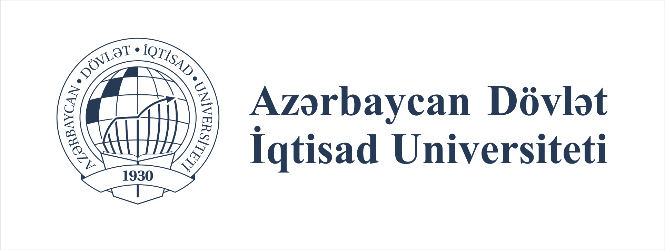 Müəllim: Ramil CabbarovƏlaqə: r.jabbarov@unec.edu.az+994 55 742 10 22SƏRBƏST İŞTapşırıq:Aşağıda tanınmış şirkətlərin sloqanları (şüar) təqdim edilmişdir. Sloqanların hansı şirkətə məxsus olduğunu araşdırıb yazın və hədəf seqmentə hansı kommunikasiya mesajı (anlamı) verdiyini izah edin. Uğurlar!Məsələn: Sloqan: Sən gözəlsənsə, həyat gözəldir.Şirkət: İDEAL Sloqanın anlamı: Xoşbəxtlik üçün gözəlliyin vacib olduğunu vurğulayır. Şirkət, bu məhsullardan istifadə edən xanımların gözəlləşdikcə həyatlarının gözəlləşəcəyini iddia edir. Sloqan: Bax, budur sevdiyim! (I`m lovin` it)Şirkət:Sloqanın anlamı:Sloqan: Baxdıqca baxılanŞirkət:Sloqanın anlamı:Sloqan: Paranızın etibarlı eviŞirkət:Sloqanın anlamı:Sloqan: Dağılmısan, deməli acmısan! Dayanma, ...!Şirkət:Sloqanın anlamı:Sloqan: Dəyişək, inkişaf edək!Şirkət:Sloqanın anlamı:Tələbə:   Fakültə:  Qrup: Qeyd: 29 oktyabr saat 22:00 tarixə qədər sərbəst işləri qrup nümandəsinə göndərilməlidir. Qrup nümayəndəsi isə müvafiq tarixdə qrup üzrə toplanan bütün sərbəst işləri birlikdə müəllimin email ünvanına göndərir. Sərbəst işin həcmi qiymətləndirməyə təsir etmir. Kreativ yanaşma və araşdırma nəticəsində şəxsi rəy tövsiyyə olunur.